UNDERGRADUATE CERTIFICATES IN PSYCHOLOGY The requirement for a certificate is 12 semester hours which generally translates into 4 courses: three required courses and one elective. A student may, of course, take more than the minimum. Please examine the course catalog for any prerequisites for the courses that comprise the certificates. A student must take a psychology course for a letter grade if that course is to be counted towards a psychology certificate. In addition, a grade of "C" or better must be earned in each course that is to be counted towards a psychology certificate. A course may be used towards only one certificate.Complete the online undergraduate certificate form and email to shebbie.murray@psych.gatech.edu    during your last semester at Georgia Tech (approximately two weeks before the last day of class). You can retrieve the online certificate form from the psychology web page at https://psychology.gatech.edu/certificates-psychology. Certificates will be emailed out a few weeks after the end of each semester.  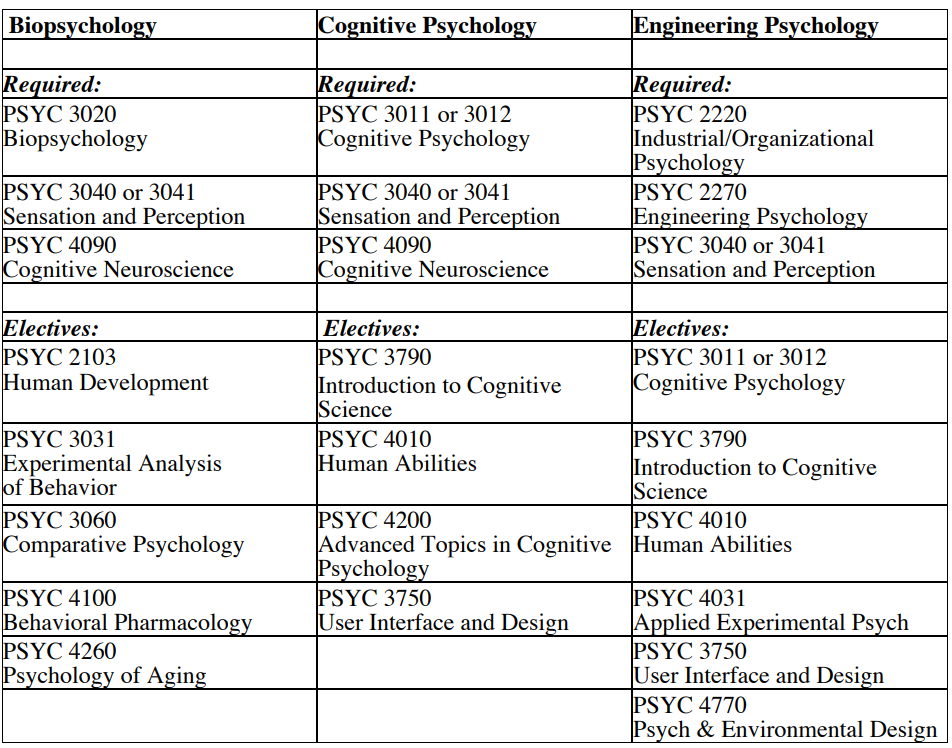 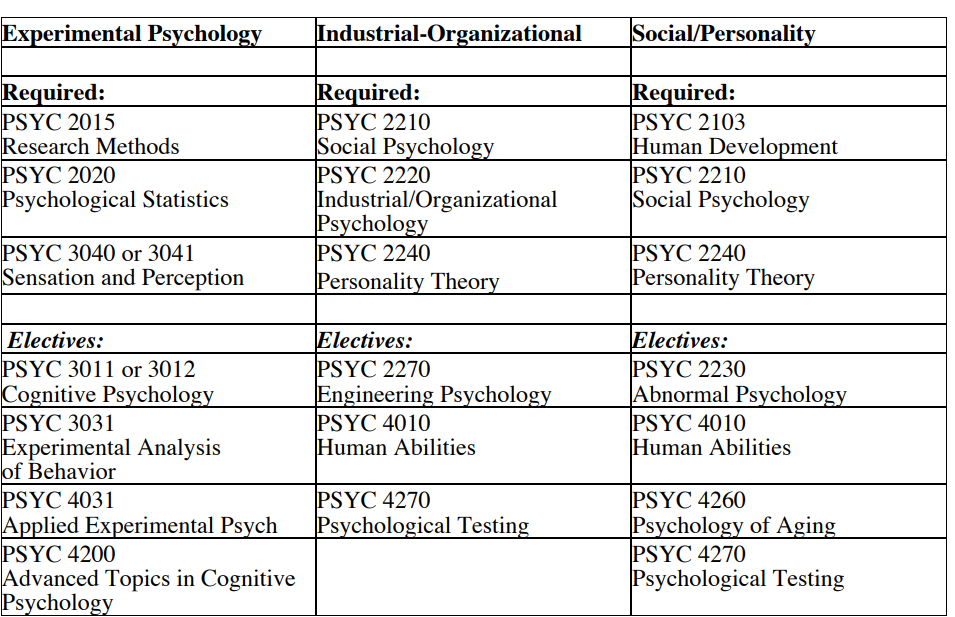 